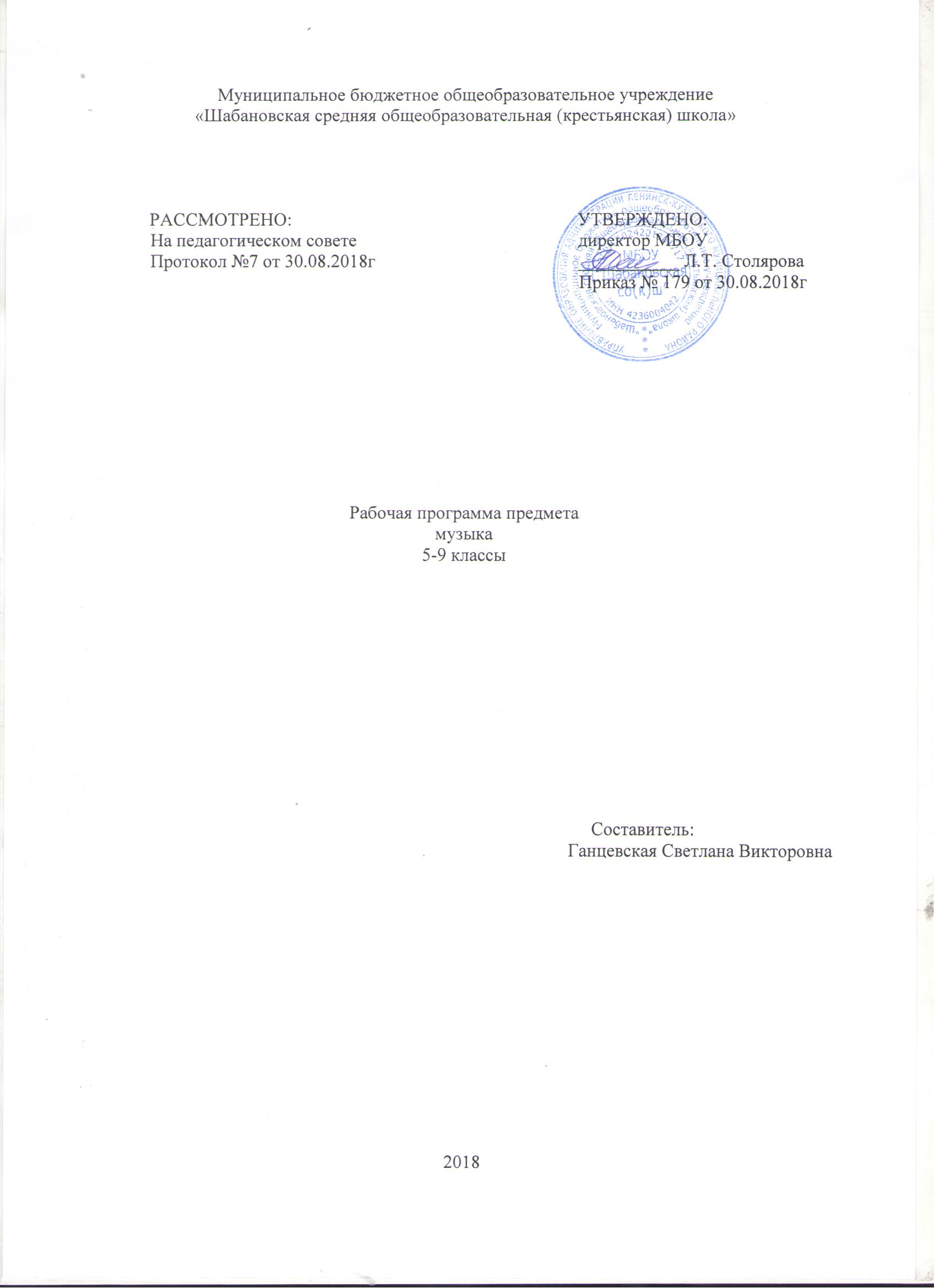 Планируемые результаты освоения учебного предметаЛичностные результаты:1) воспитание российской гражданской идентичности: патриотизма, уважения к Отечеству, прошлое и настоящее многонационального народа России; осознание своей этнической принадлежности, знание истории, языка, культуры своего народа, своего края, основ культурного наследия народов России и человечества; усвоение гуманистических, демократических и традиционных ценностей многонационального российского общества; воспитание чувства ответственности и долга перед Родиной 2) формирование ответственного отношения к учению, готовности и способности обучающихся к саморазвитию и самообразованию на основе мотивации к обучению и познанию, осознанному выбору и построению дальнейшей индивидуальной траектории образования на базе ориентировки в мире профессий и профессиональных предпочтений, с учетом устойчивых познавательных интересов, а также на основе формирования уважительного отношения к труду, развития опыта участия в социально значимом труде; 3) формирование целостного мировоззрения, соответствующего современному уровню развития науки и общественной практики, учитывающего социальное,  культурное, языковое, духовное многообразие современного мира; 4) формирование осознанного, уважительного и доброжелательного отношения к другому человеку, его мнению, мировоззрению, культуре, языку, вере, гражданской позиции, к истории, культуре, религии, традициям, языкам, ценностям народов России и народов мира; готовности и способности вести диалог с другими людьми и достигать в нем взаимопонимания; 5) освоение социальных норм, правил поведения, ролей и форм социальной жизни в группах и сообществах, включая взрослые и социальные сообщества; участие в школьном самоуправлении и общественной жизни в пределах возрастных компетенций с учетом региональных, этнокультурных, социальных и экономических особенностей; 6) развитие морального сознания и компетентности в решении моральных проблем на основе личностного выбора, формирование нравственных чувств и нравственного поведения, осознанного и ответственного отношения к собственным поступкам; 7) формирование коммуникативной компетентности в общении и сотрудничестве со сверстниками, детьми старшего и младшего возраста, взрослыми в процессе образовательной, общественно полезной, учебно-исследовательской, творческой и других видов деятельности;8) формирование ценности здорового и безопасного образа жизни; усвоение правил индивидуального и коллективного безопасного поведения в чрезвычайных ситуациях, угрожающих жизни и здоровью людей, правил поведения на транспорте и на дорогах; 9) формирование основ экологической культуры, соответствующей современному уровню экологического мышления, развитие опыта экологически ориентированной рефлексивно-оценочной и практической деятельности в жизненных ситуациях;10) осознание значения семьи в жизни человека и общества, принятие ценности семейной жизни, уважительное и заботливое отношение к членам своей семьи; 11) развитие эстетического сознания через освоение художественного наследия народов России и мира, творческой деятельности эстетического характера.  Метапредметные результаты: 1) умение самостоятельно определять цели своего обучения, ставить и формулировать для себя новые задачи в учебе и познавательной деятельности, развивать мотивы и интересы своей познавательной деятельности; 2) умение самостоятельно планировать пути достижения целей, в том числе альтернативные, осознанно выбирать наиболее эффективные способы решения учебных и познавательных задач; 3) умение соотносить свои действия с планируемыми результатами, осуществлять контроль своей деятельности в процессе достижения результата, определять способы действий в рамках предложенных условий и требований, корректировать свои действия в соответствии с изменяющейся ситуацией; 4) умение оценивать правильность выполнения учебной задачи, собственные возможности ее решения;  5) владение основами самоконтроля, самооценки, принятия решений и осуществления осознанного выбора в учебной и познавательной деятельности; 6) умение определять понятия, создавать обобщения, устанавливать аналогии, классифицировать, самостоятельно выбирать основания и критерии для классификации, устанавливать причинно-следственные связи, строить логическое рассуждение, умозаключение (индуктивное, дедуктивное и по аналогии) и делать выводы; 7) умение создавать, применять и преобразовывать знаки и символы, модели и схемы для решения учебных и познавательных задач; 8) смысловое чтение; 9) умение организовывать учебное сотрудничество и совместную деятельность с учителем и сверстниками; работать индивидуально и в группе: находить общее решение и разрешать конфликты на основе согласования позиций и учета интересов; формулировать, аргументировать и отстаивать свое мнение; 10) умение осознанно использовать речевые средства в соответствии с задачей коммуникации для выражения своих чувств, мыслей и потребностей; планирования и регуляции своей деятельности; владение устной и письменной речью, монологической контекстной речью; 11) формирование и развитие компетентности в области использования информационно-коммуникационных технологий (далее ИКТ – компетенции); развитие мотивации к овладению культурой активного пользования словарями и другими поисковыми системами; 12) формирование и развитие экологического мышления, умение применять его в познавательной, коммуникативной, социальной практике и профессиональной ориентацииПредметные результаты:1)формирование основ музыкальной культуры обучающихся как неотъемлемой части их общей духовной культуры; потребности в общении с музыкой для дальнейшего духовно-нравственного развития, социализации, самообразования, организации содержательного культурного досуга на основе осознания роли музыки в жизни отдельного человека и общества, в развитии мировой культуры; 2) развитие общих музыкальных способностей обучающихся, а также образного и ассоциативного мышления, фантазии и творческого воображения, эмоционально ценностного отношения к явлениям жизни и искусства на основе восприятия и анализа музыкальных образов; 3) формирование мотивационной направленности на продуктивную музыкально-творческую деятельность (слушание музыки, пение, инструментальное музицирование, драматизация музыкальных произведений, импровизация, музыкально-пластическое движение); 4) воспитание эстетического отношения к миру, критического восприятия музыкальной информации, развитие творческих способностей в многообразных видах музыкальной деятельности, связанной с театром, кино, литературой, живописью; 5) расширение музыкального и общего культурного кругозора; воспитание музыкального вкуса, устойчивого интереса к музыке своего народа и других народов мира, классическому и современному музыкальному наследию; 6) овладение основами музыкальной грамотности: способностью эмоционально воспринимать музыку как живое образное искусство во взаимосвязи с жизнью, со специальной терминологией и ключевыми понятиями музыкального искусства, элементарной нотной грамотой в рамках изучаемого предмета.     Изучение предметной области "Основы духовно-нравственной культуры народов России" должно обеспечить: 1)воспитание способности к духовному развитию, нравственному самосовершенствованию; 2)воспитание веротерпимости, уважительного отношения к религиозным чувствам, взглядам людей или их отсутствию; 3)знание основных норм морали, нравственных, духовных идеалов, хранимых в культурных традициях народов России, готовность на их основе к сознательному самоограничению в поступках, поведении, расточительном потребительстве; 4)формирование представлений об основах светской этики, культуры традиционных религий, их роли в развитии культуры и истории России и человечества, в становлении гражданского общества и российской государственности; 5)понимание значения нравственности, веры и религии в жизни человека, семьи и общества; 6)формирование представлений об исторической роли традиционных религий и гражданского общества в становлении российской государственностиСодержание учебного предмета5 класс «Музыка и другие виды искусства» раскрывается в двух крупных разделах – «Музыка и литература», «Музыка  и изобразительное искусство».Музыка рассказывает обо всем.(1ч)Как можно изучать музыку (разные пути приобщения к музыкальному искусству). Что есть главное и что второстепенное в музыке (на примере песни «Гвоздь и подкова»). Главная тема года «Музыка и другие виды искусства» и особенности ее постижения. Методы наблюдения, сравнения сопоставления как важнейшие инструменты анализа и оценки произведений искусства. Музыкальный материал: В. Алеев, стихи С. Маршака. Гвоздь и подкова (пение)Древний союз (3ч)Тема Истоки. Откуда берется музыка. Передача звуков природы в музыкальных звучаниях. В чем состоит единство истоков видов искусства.Музыкальный материал: Г. Струве, стихи И. Исаковой. Музыка (пение); Е. Крылатое, стихи Н. Добронравова. Где музыка берет начало? (пение)Искусство открывает мир. Какие миры открывает искусство (на примере произведений искусства, представленных в § 3. Соотнесение понятий реальность жизни и реальность духа. Художественный материал: Музыка М. Таривердиев, стихи Н. Добронравова. Маленький принц (слушание, пение). Литература А. де Сент-Экзюпери. Маленький принц; X. К. Андерсен. Соловей. Живопись Н. Ге. Портрет (Л. Н. Толстого; И. Репин. Портрет А. Г. Рубинштейна. Песенный репертуар: Е. Крылатов, стихи Ю. Энтина. Крылатые качели (пение) Тема Искусства различны, тема едина Какие качества необходимы человеку, чтобы понять смысл искусства. Тема как фактор объединения произведений разных видов искусства. Сравнение художественных произведений, представленных в § 4, с точки зрения сходства их образов и настроений. Художественный материал: Музыка П. И. Чайковский. Октябрь. Осенняя песнь. Из фортепианного цикла «Времена года» (слушание); Р. Шуман. Первая утрата. Из фортепианного цикла «Альбом для юношества» (слушание). Поэзия А. Толстой. Осень. Осыпается наш бедный сад... Живопись И. Левитан. Осенний день. Сокольники; И. Бродский. Опавшие листья. Песенный репертуар: И. Гайдн, русский текст П. Синявского. Мы дружим с музыкой (пение)Музыка и литература.(3ч.)Тема:  Два великих начала искусства.Слово и музыка — могучие силы искусства. Особенности взаимодействия стихотворных текстов и музыки в вокальных произведениях. Музыкальный материал: М. Глинка, стихи А. Пушкина. Я помню чудное мгновенье... (слушание); Ф. Шуберт, стихи В. Мюллера. В путь. Из вокального цикла «Прекрасная мельничиха». Песенный репертуар: Веселый мельник. Американская народная песня (пение)Тема «Стань музыкою слово!» Черты сходства между литературной и музыкальной речью (на примере Симфонии № 40 В. А. Моцарта).  Повторение музыкальной грамоты. Влияние музыкально поэтических интонаций на инструментальную музыку (на примере финала Концерта № 1 для фортепиано с оркестром П. Чайковского). Музыкальный материал: В. А. Моцарт. Симфония № 40. I часть. Фрагмент (слушание); П. Чайковский. Концерт № 1 для фортепиано с оркестром. III часть. Фрагмент (слушание). Песенный репертуар: Веснянка. Украинская народная песня (пение)Тема: Музыка «дружит» не только с поэзией. Воспроизведение человеческой речи в вокальном произведении, написанном на не стихотворный текст (на примере пьесы «Кот Матрос» из вокального цикла «Детская» М. Мусоргского). Музыкальные жанры, возникшие под влиянием литературы. Музыкальный материал: М. Мусоргский. Кот Матрос. Из вокального цикла «Детская» (слушание)Песня(4ч.)Тема Песня-верный спутник человека. Роль песни в жизни человека. Песни детства, их особое значение для каждого человека (на примере литературных фрагментов из воспоминаний Ю. Нагибина и В. Астафьева). Художественный материал: Литература Ю. Нагибин. Книга детства. Фрагмент; В. Астафьев. Последний поклон. Фрагмент. Музыка В. Баснер, стихи М. Матусовского. С чего начинается Родина? (слушание, участие в исполнении)Тема: Мир русской песни. О чем поется в русских народных песнях. Русские народные песни, основанные на авторских стихотворениях (на примере песни «Вечерний звон» на стихи И. Козлова). Музыкальный материал: Ах ты, степь широкая... Русская народная песня, обработка Т. Триодина (слушание, участие в исполнении); Вечерний звон. Стихи И. Козлова, обработка Н. Иванова (слушание); А. Александров. Уж ты зимушка-зима. Обработка Ю. Тугаринова (пение); Ю. Тугаринов, стихи Е. Румянцева. Если другом стала песня (пение); Я. Френкель, стихи Р. Рождественского. Погоня. Из кинофильма «Новые приключения неуловимых» (пение)Тема: Песни народов мира. Для чего мы изучаем народную музыкальную культуру других стран (на примере польской народной песни «Висла»). Почему народная поэзия, народные песни привлекали композиторов как источник вдохновения (на примере «музыкальной басни» Г. Малера «Похвала знатока»). В чем состоит своеобразие жанра песни без слов (на примере Песни без слов № 14 Ф. Мендельсона). Музыкальный материал: Висла. Польская народная песня, (слушание, пение); Г. Малер, стихи из немецкой народной поэзии. Похвала знатока. Из вокального цикла «Волшебный рог мальчика» (слушание); Ф. Мендельсон. Песня без слов № 14 (слушание); В. Лебедев, стихи Ю. Ряшинцева. Песня гардемаринов (пение); Вокализ на тему «Песни без слов» № 14 Ф. Мендельсона. Обработка Т. Кичак (слушание) Романс. (2ч)Тема Романса трепетные звуки.Мир образов, запечатленный в звуках романса. Черты общности и отличия между романсом и песней. Внимание и любовь к окружающему миру как одна из излюбленных тем в русском романсе (на примере романса «Жаворонок» М. Глинки). Музыкальный материал: М. Глинка, стихи Н. Кукольника. Жаворонок (слушание, пение) Тема Мир человеческих чувств.Выражение темы единства природы и души человека в русском романсе (на примере романса «Ночь печальна» С. Рахманинова). Роль фортепианного сопровождения в романсе. Музыкальный материал: С. Рахманинов, стихи И. Бунина. Ночь печальна (слушание) Хоровая музыка.(3ч)Тема Народная хоровая музыка. Хоровая музыка в храме. Хоровая музыка в храме. «Господняя» молитва «Отче наш» (на примере хорового произведения «Отче наш» П. Чайковского). Влияние церковной музыки на творчество русских композиторов (на примере оперы «Сказание о невидимом граде Китеже и деве Февронии» Н. Римского-Корсакова). Музыкальный материал: Есть на Волге утес. Русская народная песня (слушание); П. Чайковский. Отче наш (слушание); Н. Римский-Корсаков. Вхождение в невидимый град. Из оперы «Сказание о невидимом граде Китеже и деве Февронии». IV действие (слушание); Д. Бортнянский. Многолетие (пение); Кант VIII века «Музы согласно» (пение) Тема Что может изображать хоровая музыка. Художественные возможности хоровой музыки (изобразительность, создание эффекта пространства). Роль оркестра в хоровых партитурах (на примере хора «Поет зима» Г. Свиридова). Музыкальный материал: Г. Свиридов. Поет зима. Из «Поэмы памяти Сергея Есенина» (слушание); С веселой песней. Музыка и стихи неизвестного автора.Опера (1ч)Тема: Самый значительный жанр вокальной музыки.Опера — синтетический вид искусства. Великие и русские композиторы, художники, артисты — создатели оперных произведений. Что такое оперное либретто. В чем состоит отличие оперного либретто от литературного первоисточника (на примере увертюры из оперы М. Глинки «Руслан и Людмила»). Музыкальный материал: М. Глинка Увертюра из оперы «Руслан и Людмила» (слушание); М. Глинка стихи С. Городецкого. Финальный хор «Славься». Из оперы «Жизнь за царя» (пение) Тема: Из чего состоит опера.Роль арии и инструментальных эпизодов в оперных произведениях (на примере арии Снегурочки из оперы Н. Римского-Корсакова «Снегурочка» и инструментальногоэпизода «Сеча при Керженце» из оперы Н. Римского-Корсакова «Сказание о невидимом граде Китеже и деве Февронии»). Музыкальный материал: Н. Римский-Корсаков. Сцена таяния Снегурочки. Из оперы Снегурочка. IV действие (слушание); Н. Римский-Корсаков. Сеча при Керженце. Из оперы «Сказание о невидимом граде Китеже и деве Февронии». III действие (слушание); С. Баневич. Пусть будет радость в каждом доме. Финал оперы «История Кая и Герды» (пение) Балет(1ч)Тема: Единство музыки и танца. Что отличает жанр балета; кто участвует в его создании. Взаимодействие оперы и балета (на примере мазурки из оперы М. Глинки «Жизнь за царя»). Как по-разному может проявлять себя один и тот же танцевальный жанр (сравнение мазурок М. Глинки из оперы «Жизнь за царя» и Ф. Шопена, соч. 17 № 4). Музыкальный материал: М. Глинка. Мазурка. Из оперы «Жизнь за царя», и действие. Фрагмент (слушание); Ф. Шопен. Мазурка ля минор, соч. 17 № 4. Фрагмент (слушание)Тема: Русские сезоны в Париже. «Русские сезоны» в Париже — звездный час русского балета. Великие создатели «Русских сезонов». Многоплановость содержания в балете «Петрушка» И. Стравинского (на примере сравнения фрагментов «Русская» и «У Петрушки»). Изобразительность балетной музыки (на примере Вариации II из балета П. Чайковского «Щелкунчик»), Художественный материал: Музыка И. Стравинский Русская; У Петрушки. Из балета «Петрушка» (слушание); П. Чайковский. Вариация II. Из балета «Щелкунчик» (слушание). Живопись Б. Кустодиев. Масленица; А. Бенуа. Петербургские балаганы. Эскиз декорации к I действию балета И. Стравинского «Петрушка»; Н. Гончарова. Эскиз декорации к I действию оперы Н. Римского Корсакова «Золотой петушок»; Адлер, стихи Л. Дымовой. Песня менуэта (пение, музыкально-ритмические движения) Н. Сапунов. Карусель; Б. Кустодиев. Ярмарка; А. Бенуа. Эскизы костюмов Балерины и Арапа к балету И. Стравинского «Петрушка». Песенный репертуар: П. Чайковский. Вальс цветов. Из балета «Спящая красавица». Переложение для фортепиано и текст Н. Пановой (пение, танцевальная импровизация)Музыка звучит в литературе(1ч)Тема: Музыкальность слова. Музыка как одна из важнейших тем литературы. В чем проявляется музыкальность стихотворения А. Пушкина «Зимний вечер». Музыка природы в «Сорочинской ярмарке» Н. Гоголя. Художественный материал: Литература А. Пушкин. Зимний вечер; Н. Гоголь. Сорочинская ярмарка. Фрагмент. Музыка М. Яковлев, стихи А. Пушкина. Зимний вечер (пение) Тема: Музыкальные сюжеты в литературе.Музыка — главный действующий герой Бессмертный памятник литературы — «Миф об Орфее». Художественный материал: Литература И. Тургенев. Певцы. Фрагмент; Миф об Орфее. Музыка К. В. Глюк Жалоба Эвридики. Из оперы «Орфей и Эвридика» (слушание) рассказа И. Тургенева «Певцы»; сила этой музыки, могучее преобразующее воздействие.Музыка в изобразительном искусстве(1ч)Тема: Живописность искусства. Как изобразительное искусство способно рождать музыкальные звучания (образные, жанровые параллели).Поэтический пейзаж и пейзаж музыкальный (на примере произведений искусства — фрагмента «Вот север, тучи нагоняя...» из романа А. Пушкина «Евгений Онегин», картины И. Грабаря «Иней. Восход солнца». Вариации Феи зимы из балета С. Прокофьева «Золушка»). Претворение идеи пространства в музыке (на примере хора О. Лассо «Эхо»). Художественный материал: Поэзия А. Пушкин. Вот север, тучи нагоняя... Фрагмент из романа «Евгений Онегин». Живопись И. Грабарь. Иней. Восход солнца. Музыка С. Прокофьев. Вариация Феи зимы. Из балета «Золушка» (слушание); О. Лассо. Эхо (слушание). Песенный репертуар: Г. Струве. Веселое эхо (пение)Тема: «Музыка - сестра живописи».«Рельеф» и «фон» как важнейшие пространственные характеристики произведений живописи и музыки (на примере картины К. Моне «Стог сена в Живерни» и фрагмента II части Первого концерта для фортепиано с оркестром П. Чайковского). Контраст в живописи и музыке (на примере картины Э. Дробицкого «Жизнь и смерть» и пьесы «Два еврея, богатый и бедный» из фортепианного цикла «Картинки с выставки» М. Мусоргского). Знакомство с понятиями, перешедшими из области изобразительного искусства в область музыки. Художественный материал: Живопись К. Моне. Стог сена в Живерни; Э. Дробицкий. Жизнь и смерть. Музыка П. Чайковский. Концерт № 1 для фортепиано с оркестром. II часть. Фрагмент (слушание); М. Мусоргский. Два еврея, богатый и бедный. Из фортепианного цикла «Картинки с выставки» (слушание). Песенный репертуар: Ю. Тугаринов, стихи В. Орлова. Я рисую море (пение)Музыкальный портрет (1ч)Тема: Может ли музыка выразить характер человека.Передача характера человека в изображении и в музыке (на примере сравнения образов И. Протодьякона Репина и Варлаама из оперы «Борис Годунов» Мусоргского). Музыкальное изображение внешнего и внутреннего облика персонажа (на примере пьесы «Гном» из фортепианного цикла «Картинки с выставки» М. Мусоргского). Художественный материал: Ж и в о п и с ь И. Репин. Протодьякон.М у з ы ка М. Мусоргский. Песня Варлаама. Из оперы «Борис Годунов» (слушание); М. Мусоргский. Гном. Из фортепианного цикла «Картинки с выставки» (слушание). Песенный репертуар: Г. Гладков, стихи Ю. Энтина. Песня о картинах (пение) Пейзаж в музыке(1ч)Тема: Образы природы в творчестве музыкантов.Одухотворенность природы в произведениях искусства. Черты общности и отличия в воплощении пейзажа в изобразительном искусстве и музыке. Передача настроения весенней радости в пьесе П. Чайковского «Апрель. Подснежник» из фортепианного цикла «Времена года». Изображение «действия весеннего произрастания» в «Весне священной» И. Стравинского (на примере фрагмента «Поцелуй земли). Музыкальный материал: П. Чайковский. Апрель. Подснежник. Из фортепианного цикла «Времена года» (слушание); И. Стравинский. Поцелуй земли. Вступление к балету «Весна священная» (слушание); П. Чайковский, стихи. Г. Иващенко. Неаполитанская песенка (пение).Тема «Музыкальные краски» в произведениях композиторов-импрессионистов. Импрессионизм в искусстве (выдающиеся представители в области живописи и музыки; эстетика импрессионизма; характерные стилевые особенности). «Музыкальные краски» в пьесе «Игра воды» М. Равеля. Воплощение пространства, стихии воздуха в оркестровом ноктюрне К. Дебюсси «Облака». Поэтический пейзаж в музыке: романс К. Дебюсси «Оград бесконечный ряд...». Художественный материал: Живопись К. Моне Река в Аржантее; П. Сезанн. Гора Святой Виктории; В. Ван Гог. Море в Сен-Мари. Музыка М. Равель. Игра воды. Фрагмент (слушание); К. Дебюсси. Облака. Из симфонического цикла «Ноктюрны». Фрагмент (слушание). Песенный репертуар: Ты река ли моя. Русская народная песня. Обработка А. Лядова (пение) Тема Поэтический пейзаж в музыке: К. Дебюсси. «Оград бесконечный ряд...». Художественный материал: П о э з и я П. Верлен. Оград бесконечный ряд... М у з ы к а К. Дебюсси, стихи П. Верлена Оград бесконечный ряд... (слушание). Ж и в о п и с ь Л. Вальта. Морской залив в Антеоре; К. Моне. Впечатление. Восход солнца; К. Писсаро. Красные крыши«Музыкальная живопись» сказок и былин(1ч)Тема Волшебная красочность музыкальных сказок.Сказочные темы и сюжеты в музыке. Роль изобразительности в музыкальных сказках. Танец красок и бликов в «Пляске златоперых и серебро чешуйных рыбок» из оперы «Садко» Н. Римского-Корсакова. Картина рождественского праздника в балете «Щелкунчик» П. Чайковского. Музыкальный материал: Пляска златоперых и серебро чешуйных рыбок. Из оперы «Садко» (слушание); П. Чайковский Па-деде. Из балета «Щелкунчик» (слушание); С. Никитин, стихи Ю. Мориц. Сказка по лесу идет (пение)Тема Сказочные герои в музыке. Звуко-изобразительные эффекты в создании сказочных образов (на примере фрагмента «Заколдованный сад Кащея» из балета «Жар-птица» И. Стравинского). Воплощение сказочных образов в фортепианном цикле М. Мусоргского «Картинки с выставки» (на примере пьесы «Избушка на курьих ножках. Баба Яга». Музыкальный материал: И. Стравинский. Заколдованный сад Кащея. Из балета «Жар-птица» (слушание); М. Мусоргский. Избушка на курьих ножках (Баба Яга). Из фортепианного цикла «Картинки с выставки» (слушание); А. Зацепин, стихи Л. Дербенева. Волшебник (пение)Тема богатырей в музыке. Причины традиционности богатырской темы в русском искусстве. Отражение силыи мощи русского народа в «Богатырской» симфонии А. Бородина и пьесе М. Мусоргского «Богатырские ворота» из фортепианного цикла «Картинки с выставки». Художественный материал: Живопись И. Билибин. Илья Муромец и Соловей разбойник; В. Васнецов. Богатыри. Музыка А. Бородин, Симфония № 2 «Богатырская». I часть. Фрагмент (слушание); М. Мусоргский. Богатырские ворота (В стольном граде Киеве). Из фортепианного цикла «Картинки с выставки» (слушание); Былина о Добрыне Никитиче. Былинный напев сказителей Рябининых (пение)Музыка в произведениях изобразительного искусства(1ч)Тема Что такое музыкальность в живописи. Темы и сюжеты живописи, связанные с воплощением музыкальных идей. Их содержание и смысл. Художественный материал: Живопись Кароваджо. Лютнист; А. Аппиани. Парнас; Т. Ромбо. Песня; Э. Дега. Оркестр оперы; Придворный бал. Музыка Ф. Торрес. DanzaAlta (слушание). Песенный репертуар: В. Семенов. Звездная река (пение).Тема «Хорошая живопись - это музыка, это мелодия».Проявления музыкальности в портретных изображениях. Музыкальная выразитель-ность картин, не связанных с музыкальными темами. Художественный материал: Э. Делакруа. Портрет Шопена; И. Репин. Михаил Иванович Глинка в период сочинения оперы «Руслан и Людмила»; И. Репин. Портрет композитора Модеста Петровича Мусоргского; И. Репин. Портрет А. П. Бородина; В. Серов. Портрет актрисы М. Н. Ермоловой; М. Нестеров. Портрет скульптора В. И. Мухиной; И. Айвазовский. Наполеон на острове Святой Елены. Музыка П. Чайковский Концерт № 1 для фортепиано с оркестром. I часть. Фрагмент. Музыка, литература и живопись обогащают и преобразуют друг друга. Облагораживающее воздействие искусства на душу человека. Нравственные цели искусства. Песенный репертуар: В. Высоцкий. Песня о друге (пение); Б. Окуджава. Пожелание друзьям (пение)Основы духовно-нравственной культуры России.(10ч)Тема Нравственные ценности религий и музыка. Тема Музыкальная культура традиций народов России. Развитие фольклорного направления в современном искусстве. Тема Культурные традиции народов Кузбасса в музыке. Песенные традиции Западной Сибири. Народный календарь .Славянская мифология.Тема Этнокультурные особенности моего города, деревни, села в музыке. Семейные обряды и фольклор. Народный календарь.Тема Музыка об исторической роли традиционных религий.Тематическое планирование6 класс «В чём сила музыки». Содержание, художественный материал, разбор музыкальных произведений, нацелены на общую задачу: раскрыть значение музыки как феномена, обладающего огромной силой воздействия на человека, способного оказывать облагораживающее и возвышающее влияние на формирование человеческой личности. Программа 6 класса обращена главным образом к музыке, её специфике, воплощённой в средствах музыкальной выразительности. Ритм, мелодия, гармония, полифонические жанры, приёмы, фактура, тембры, динамика предстают не просто как средства музыкального языка, но и как выразители многообразного мира чувств, настроений и характеров. В какой музыке господствует мелодия? В чём смысл музыкальной гармонии? Мир, какой образности заключает в себе полифоническая музыка? Какие выразительные возможности таятся в музыкальной динамике? Все эти вопросы нацелены на выявление природы музыкальной выразительности, её смысла, тайны воздействия на человека.Музыка души(9ч)Постановка проблемы, связанной с изучением главной темы года. Важнейшие аспекты эмоционального воздействия музыки на человека. Художественный материал: П о э з и я Е. Винокуров. Есть внутренняя музыка души... Ж и в о и с ь И. Левитан. Вечер. Золотой плес; Г, Сорока. Вид на плотину. М у з ы к а Е. Дога. Вальс. Из кинофильма «Мой ласковый и нежный зверь» (слушание). Песенный репертуар: М. Дунаевский, стихи Н. Олева. Цветные сны (пение) - Тысяча миров музыки.Тема Наш вечный спутник.Мир музыки, сопровождающий человека на протяжении всей его жизни. Мир вещей и мир музыки (соотнесение материального и духовного в жизни человека). Музыкальный материал: И. Брамс. Симфония № 3. III часть. Фрагмент (слушание)Искусство и фантазия.Реальность и фантазия в жизни человека. Претворение творческого воображения в произведениях искусства (на примере Вальса-фантазии М. Глинки). Музыкальный материал: М. Глинка. Вальс-фантазия. Фрагмент (слушание); Г. Струве, стихи К. Ибряева. Школьный корабль (пение); А. Рыбников, стихи И. Кохановского. Ты мне веришь? (пение) Возвращение к темам, сюжетам и образам в произведениях искусства разных времен. Легенда о Лете и Мнемозине. Ощущение времени в произведениях искусства (на примере пьесы «Старый замок» из фортепианного цикла «Картинки с выставки» М. Мусоргского). Важнейшие эпохи в истории культуры. Художественный материал: Живопись и архитектура Рафаэль. Парнас. Аполлон и музы. Фрагмент «Группа муз»; Храм Афины Афеи на Эгине; Э. Гау. Павильонный зал. Государственный Эрмитаж; Ш. Э. Ле Корбюзье. Капелла Нотр-Дам-дюО. Роншан. Музыка М. Мусоргский. Старый замок. Из фортепианного цикла «Картинки с выставки» (слушание). Песенный репертуар: С. Соснин, стихи Я. Серпина. Победа! (пение)Тема В чем сила музыки.Характер всеобщего воздействия музыки (на примере второй части Симфонии № 7 Л. Бетховена и Антракта к III действию из оперы «Лоэнгрин» Р. Вагнера). Музыкальный материал: Л. Бетховен. Симфония № 7. III часть. Фрагмент (слушание); Р. Вагнер. Антракт к III действию. Из оперы «Лоэнгрин» (слушание); А. Калныньш, стихи В. Пурвса. Музыка (пение) Тема Волшебная сила музыки.Роль музыки и музыкантов в эпоху античности. Многоплановость художественных смыслов в музыке оркестрового ноктюрна «Сирены» К. Дебюсси. Музыкальный материал: К. Дебюси. Сирены. Из симфонического цикла «Ноктюрны». Фрагмент (слушание)Тема Музыка объединяет людей.Созидательная сила музыки (на примере мифа о строительстве города Фивы). Преобразующее воздействие музыки (на примере оды Пиндара). Идея человечества и человечности в Симфонии № 9 Л. Бетховена. Музыкальный материал: Л. Бетховен. Симфония № 9. IV часть. Фрагмент (слушание); Г. Струве, стихи Н. Соловьевой Спасем наш мир (пение) Как создается, музыкальное произведение(22ч)Тема Единство музыкального произведения.С чем проявляются традиции и новаторство в музыкальном произведении. Средства му-зыкальной выразительности, их роль в создании музыкального произведения (на примере Антракта к III действию из оперы «Лоэнгрин» Р. Вагнера). Музыкальный материал: Р. Вагнер. Антракт к III действию. Из оперы «Лоэнгрин» (слушание); Я. Дубравин, стихи В. Суслова. Всюду музыка живет (пение) - РитмТема Вначале был ритм.Многообразные проявления ритма в окружающем мире. Ритм — изначальная форма связи человека с жизнью. Порядок, симметрия — коренные свойства ритма. Жанровая специфика музыкальных ритмов: ритм вальса (на примере вальса И. Штрауса «Сказки Венского леса»).Музыкальный материал: И. Штраус. Сказки Венского леса (слушание); М. Дунаевский, стихи Н. Олева. Непогода. Из телефильма «Мэри Поппинс, до свидания» (пение)  Тема О чем рассказывает музыкальный ритм.Разнообразие претворения трех-дольности в танцевальных жанрах. Своеобразие ритма мазурки (на примере мазурки си-бемоль мажор, соч. 7 № 1 Ф. Шопена). Церемонная поступь, выраженная в музыке полонеза (на примере полонеза ля мажор, соч. 40 № 1 Ф. Шопена). Претворение испанских народных ритмов в Болеро М. Равеля. Музыкальный материал: Ф. Шопен. Мазурка си-бемоль мажор, соч. 7 № 1. Фрагмент (слушание); Ф. Шопен. Полонез ля мажор, соч. 40 № 1. Фрагмент (слушание); М. Равель. Болеро (слушание); Г. Струве, стихи А. Барто. Бьют там-тамы. Из кантаты для хора и солиста «Голубь мира» (пение, музыкально-ритмические движения)Тема Диалог метра и ритма.Отличие между метром и ритмом. Особенности взаимодействия между метром и ритмом в «Танце с саблями» из балета «Гаянэ» А. Хачатуряна. Роль ритмической интонации в Симфонии № 5 Л. Бетховена. Музыкальный материал: А. Хачатурян. Танец с саблями. Из балета «Гаянэ» (слушание); Л. Бетховен. Симфония № 5. I часть. Фрагмент (слушание); П. Аедоницкий, стихи И. Романовского. Добрая столица (пение); М. Славкин, стихи Э. Фарджен. Новый год (пение)Тема От адажио к престо. Основные темпы в музыке. Ритмический рисунок. Зависимость музыкального темпа от характера музыкального произведения. Медленные величественные темпы как выразители углубленных образов (на примере органной хоральной прелюдии «Я взываю к Тебе, Господи» И. С. Баха). Зажигательный народный танец Италии тарантелла(на примере «Неаполитанской тарантеллы» Дж. Россини). Изменения темпов в музыкальных произведениях (на примере фрагмента «Поет зима» из «Поэмы памяти Сергея Есенина» Г. Свиридова). Музыкальный материал: И. С. Бах. Органная хоральная прелюдия «Я взываю к Тебе, Господи». ВWV 639 (слушание); Дж. Россини, стихи К. Пеполи. Неаполитанская тарантелла (слушание); Г. Свиридов. Поет зима. Из «Поэмы памяти Сергея Есенина» (слушание); И. С. Бах, обработка В. Попова, русский текст Я. Родионова. Нам день приносит свет зари... (пение); Е. Крылатов, стихи Л. Дербенева. Три белых коня (пение)- Мелодия Тема «Мелодия-душа музыки».Мелодия — важнейшее средство музыкальной выразительности. Мелодия как синоним прекрасного. Проникновенность лирической мелодии в «Серенаде» Ф. Шуберта. Музыкальный материал: Ф. Шуберт, стихи Л. Рельштаба. Серенада (слушание); Е. Крылатое, стихи Ю. Энтина. Прекрасное далеко (пение)Тема «Мелодией одной звучат печаль и радость» Свет и радость в «Маленькой ночной серенаде» В. А. Моцарта. Разноплановость художественных образов в творчестве Моцарта. Выражение скорби и печали в Реквиеме В. А. Моцарта (на примере «Лакримоза» из Реквиема В. А. Моцарта). Музыкальный материал: В. А. Моцарт. Маленькая ночная серенада. I часть. Фрагмент (слушание);В. А. Моцарт. Реквием. Лакримоза (слушание); Вокализ на тему Лакримоза из Реквиема В. А. Моцарта, обработка Д. Кобалевского (пение)Тема Мелодия «угадывает» нас самих.Взаимодействие национальных культур в музыкальных произведениях. «Русское» в балете «Щелкунчик» П. Чайковского. Сила чувств, глубокая эмоциональность мелодий П. Чайковского (на примере Па-де-де из балета «Щелкунчик). Музыкальный материал: П. Чайковский. Па-деде. Из балета «Щелкунчик» (слушание); П. Чайковский, стихи А. Майкова. Апрель. Подснежник. Из фортепианного цикла «Времена года». Обработка А. Кожевникова (пение); П. Чайковский, стихи В. Лунина. Утренняя молитва. Из «Детского альбома» (пение)- Гармония Тема Что такое гармония в музыке. Многозначность понятия гармония. Что такое гармония в музыке. Покой и равновесие музыкальной гармонии в Прелюдии домажор из I тома «Хорошо темперированного клавира» И. С. Баха.Музыкальный материал: И. С. Бах. Прелюдия до мажор. Из I тома «Хорошо темперированного клавира» (слушание); Г. Струве, стихи И. Исаковой. Музыка (пение) Тема Два начала гармонии.Гармония как единство противоположных начал. Миф о Гармонии. Двойственная природа музыкальной гармонии (взаимодействия мажора и минора, устойчивых и неустойчивых аккордов). Игра «света» и «тени» в Симфонии № 40 В. А. Моцарта. Музыкальный материал: В. А. Моцарт. Симфония № 40. I часть. Фрагмент (слушание); Ю. Тугаринов, стихи В. Пальчинскайте. Веселая история (пение)Тема Как могут проявляться выразительные возможности гармонии.Гармония как важнейший фактор музыкальной драматургии в опере Ж. Бизе «Кармен». Применение композитором метода «забегания вперед» в увертюре произведения; роль темы роковой страсти в дальнейшем развитии оперы. Ладовый контраст между темами увертюры и темой роковой страсти. (Содержание данной темы следует рассматривать одновременно и как первое введение в тему 7 класса «Музыкальная драматургия».) Художественный материал: Поэзия А. Блок. Поэтический цикл «Кармен». Фрагмент. Музыка Ж. Бизе Увертюра к опере «Кармен» (слушание). Песенный репертуар: Праздничный вечер. Голландская народная песня, русский текст К. Алемасовой, обработка В. Попова (пение)Тема Красочность музыкальной гармонии.Усиление красочности музыкальной гармонии в произведениях, написанных на сказочно-фантастические сюжеты. Мозаика красок и звуков в «Шествии чуд морских» из оперы «Садко» Н. Римского-Корсакова. Всегда ли гармонична музыкальная гармония. Что такое дисгармония? Причины ее возникновения. Музыкальный материал: Шествие чуд морских. Из оперы «Садко» (слушание)- Полифония.Тема Мир образов полифонической музыки. Смысл понятия полифония. Выдающиеся композиторы-полифонисты. Эмоциональный строй полифонической музыки. Полифоническая музыка в храме. Жанр канона; его отличительные особенности. Полифонический прием «имитация» (на примере канона В. А. Моцарта «Да будет мир»). Музыкальный материал: И. С. Бах. Органная хоральная прелюдия «Я взываю к Тебе, Господи». BWV 639 (слушание); В. А. Моцарт. Donanobispacem (Да будет мир) (пение); Камертон. Норвежская народная песня, обработка Г. Струве (пение) Тема Философия фуги.Фуга как высшая форма полифонических произведений. Интеллектуальный смысл жанра фуги. Круг образов, получивший воплощение в жанре фуги. И. С. Бах. Органная токката и фуга ре минор. Художественный материал: Ж и в о п и с ь М. Чюрленис. Фуга. М у з ы к а И. С. Бах. Токката и фуга ре минор для органа (слушание). Песенный репертуар: Во поле береза стояла. Русская народная песня, обработка Г. Струве (пение); В сыром бору тропина. Русская народная песня (пение)- Фактура Тема: Какой бывает музыкальная фактура.Фактура как способ изложения музыки. Различные варианты фактурного воплощения (на примере фрагментов нотной записи в учебнике, с. 99 — 100). Одноголосная, фактура (на примере Первой песни Леля из оперы «Снегурочка» Н. Римского-Корсакова). Мелодия с сопровождением (на примере романса С. Рахманинова «Сирень»). «Фактурный узор»: зрительное сходство фактурного рисунка в аккомпанементе с формой цветка сирени. Музыкальный материал: Н. Римский-Корсаков. Первая песня Леля из оперы «Снегурочка» (в исполнении учителя) (слушание; С. Рахманинов, стихи Е. Бекетовой. Сирень (слушание); Г. Струве, стихи С. Маршака. Пожелание друзьям (пение); Е. Крылатов, стихи Ю. Энтина. До чего дошел прогресс! (пение) Тема Пространство фактуры.Стремительное движение фигурационой фактуры в романсе С. Рахманинова «Весенние воды». Пространство фактуры во фрагменте «Утро в горах» из оперы «Кармен» Ж. Бизе. Музыкальный материал: С. Рахманинов, стихи Ф. Тютчева. Весенние воды (слушание); Ж. Бизе. Утро в горах. Антракт к III действию. Из оперы «Кармен» (слушание)- ТембрыТема Тембры музыкальные краски.Выражение настроений окружающего мира в музыке через тембры. Характерность тембров скрипки (на примере темы Шехеразады из симфонический сюиты «Шехеразада» Н. Римского-Корсакова и Полета шмеля из оперы «Сказка о царе Салтане» Н. Римского-Корсакова); виолончели (на примере Вокализа С. Рахманинова в переложении для виолончели и фортепиано); флейты (на примере «Шутки» из сюиты № 2 для оркестра И. С. Баха). Музыкальный материал: Н. Римский-Корсаков. Тема Шехеразады. Из симфонической сюиты «Шехеразада» (слушание); Н. Римский-Корсаков. Полет шмеля. Из оперы «Сказка о царе Салтане» (слушание); Вокализ (в переложении для виолончели и фортепиано) (слушание); И. С. Бах. Шутка. Из сюиты № 2 для оркестра (слушание); М. Славкин, стихи И. Пивоваровой. Скрипка (пeние) Тема Соло и тутти.Сочетания тембров музыкальных инструментов. Симфонический оркестр, его инструментальные группы. Выразительные и изобразительные возможности отдельных тембров и тембровых сочетаний (на примере фрагмента «Три чуда» из оперы «Сказка о царе Салтане» Н. Римского-Корсакова). Музыкальный материал: Н. Римский-Корсаков. Три чуда. Из оперы «Сказка о царе Салтане» (слушание); Музыканты. Немецкая народная песня (пение)- ДинамикаТема Громкость и тишина в музыке.  Выражение композиторами звуков природы в музыкальной динамике. Как обозначается громкость и тишина в нотной записи. Динамические нарастания и спады в Шестой «Пасторальной» симфонии Л. Бетховена (на примере IV части «Гроза».Буря»). Музыкальный материал: Л. Бетховен. Симфония № 6 «Пасторальная». lV часть. «Гроза. Буря» (слушание); Ночной костер. Хоровая обработка «Венгерского танца» № 1 И. Брамса, выполненнаяЮ. Алиевым. Стихи Э. Александровой (пение) Тема Тонкая палитра оттенков.Выразительные возможности динамики в литературе и музыке. Роль динамических нюансов в создании образа лунной ночи (на примере пьесы К. Дебюсси «Лунный свет»). Изобразительная роль динамики при характеристике музыкальных персонажей (на примере фрагмента произведения «Пробуждение птиц» О. Мессиана). Музыкальный материал: К. Дебюсси. Лунный свет. Из «Бергамасской сюиты (слушание); О. Мессиан. Пробуждение птиц. Фрагмент (слушание); М. Минков, стихи Ю. Энтина. Дорога добра (пение)Чудесная тайна музыки (3ч)Тема: По законам красоты. Преобразующее значение музыки. Необходимость сохранения и укрепления духовных запросов человека. Выражение в музыке правды, красоты и гармонии (на примере пьесы «Лебедь» из фортепианного цикла «Карнавал животных» К. Сен-Санса). Различный смысл выражений «слушать музыку» и «слышать музыку». Драматургическая роль музыки в театральных спектаклях, кинофильмах, телевизионных передачах. Выражение глубины и благородства художественного образа в Адажио Т. Альбинони. Созидание по законам красоты. Музыкальный материал: К. Сен-Санс. Лебедь. Из фортепианного цикла «Карнавал животных» (слушание); Т. Альбиони. Адажио (слушание)Коллективное обсуждение вопросов, обобщающих главную тему года: «В чем сила музыки?»; «Музыка воспитывает в человеке доброе и светлое»; «В чем причина долговечности искусства?».При реализации содержания программы основными видами практической деятельности на уроке являются: – слушание музыки, – выполнение проблемно-творческих заданий,- овладение нотной грамотой; – хоровое пение.7 класс «Содержание и форма в музыке». Содержание программы базируется на нравственно-эстетическом, интонационно-образном, жанрово-стилевом постижении учащимися основных пластов музыкального искусства (фольклор, духовная музыка, «золотой фонд» классической музыки, сочинения современных композиторов) и их взаимодействия с произведениями других видов искусства.Виды музыкально-творческой деятельности, используемые на уроке, весьма разнообразны и направлены на полноценное общение учащихся с высокохудожественной музыкой. В сферу исполнительской деятельности учащихся входит: хоровое, ансамблевое и сольное пение; пластическое интонирование и музыкально-ритмические движения различного рода импровизации; инсценирование песен. Помимо исполнительской деятельности, творческое начало учащихся находит отражение в размышлениях о музыке (оригинальность и не традиционность высказываний, личностная оценка музыкальных произведений), в художественных импровизациях (сочинение стихов, рисунки на темы полюбившихся музыкальных произведений), в самостоятельной индивидуальной и коллективной исследовательской (проектной) деятельности, составление ритмического рисунка, овладение нотной грамотой и др.В содержании программы введен региональный компонент: Песни, фольклор и композиторы родного Кузбасса, в виде отдельных частей уроков включённые в разные темы программы.«Содержание и форма в музыке»Тема О единстве содержания и формы.Постановка проблемы, связанной с изучением главной темы года. Воплощение глубинной сущности явлений в произведениях искусства — важнейший критерий подлинного творчества. Что составляет «магическую единственность» замысла и его воплощения. Художественный материал: П о э з и я Ф. Тютчев. Не то, что мните вы, природа... Ж и во п и с ь И. Репин, И. Айвазовский. Пушкин у моря. М у з ы к а А. Вивальди. Лето. III часть. Из цикла «Четыре концерта для скрипки с оркестром «Времена года» (слушание). Песенный репертуар: Ю. Шевчук. Что такое осень (пение)Содержание в музыке (4ч)Тема Музыку трудно объяснить словамиПочему музыку трудно объяснить словами. Способность музыки выражать без слов чувства человека, его внутренний мир. Музыкальный материал: Ш. Азнавур. Вечная В чем состоит сущность музыкального содержания.Особенности воплощения содержания в литературе, изобразительном искусстве, музыке. «Загадки» содержания в художественном произведении. Роль деталей в искусстве. Художественный материал: Ж и в о п и с ь С. ДельПьомбо. Несение креста. М у з ы к а Т. Альбинони. Адажио (слушание). Песенный репертуар: Ю. Мигуля. Быть человеком (пение)  ; Я. Дубравин, стихи М. Пляцковского. Когда играет музыкант (пение) Тема В чем состоит сущность музыкального содержания.Обобщение важнейшее свойство музыкального содержания (на примере I части «Лунной сонаты Л. Бетховена). Музыкальный материал: Л. Бетховен. Соната № 14 для фортепиано. I часть (слушание); Л. Бетховен, русский текст Э. Александровой. Дружба (пение).Каким бывает музыкальное содержание (5ч)Тема Музыка которую можно объяснить словами.«Зима» из цикла «Четыре концерта для скрипки с оркестром «Времена года» А. Вивальди). Музыкальный материал: А. Вивальди. Зима. I часть. Из цикла «Четыре концерта для скрипки с оркестром «Времена года» (слушание); Е. Подгайи,. Осенний вокализ (пение) Тема Ноябрьский образ в пьесе П.Чайковского.Свойство программности — расширять и углублять музыкальное содержание. Соотнесение образов поэтического и музыкального произведений (на примере стихотворения Н. Некрасова «Тройка» и пьесы П. Чайковского «На тройке» из фортепианного цикла «Времена года» П. Чайковского). Художественный материал: П о э з и я Н. Некрасов. Тройка (фрагмент). М уз ы к а П. Чайковский. Ноябрь. На тройке. Из фортепианного цикла «Времена года» (слушание). Песенный репертуар: А. Ермолов, стихи А. Бочковской. Осенний блюз (пение)Восточная тема у Н.Римского-Корсакова: «Шехеразада» Тема Востока в творчестве русских композиторов. Воплощение конкретизирующей програмности в музыкальных образах, темах, интонациях (на примере I части из симфонической сюиты «Шехеразада» Н. Римского-Корсакова). Музыкальный материал: Н. Римский-Корсаков. Симфоническая сюита «Шехеразада». I часть (слушание); М. Магомаев, стихи. А. Горохова. Шехеразада (пение) Тема Когда музыка не нуждается в словах.Осуществление музыкального содержания в условиях отсутствия литературной программы. Коллективное обсуждение вопроса, связанного с воплощением музыкального образа Этюда ре-диез минор А. Скрябина (интерпретация В. Горовица). Музыкальный материал: А. Скрябин. Этюд ре-диез минор, соч. 8 № 12 (слушание); А. Варламов, стихи М. Лермонтова. Горные вершины (пение)Музыкальный образ (3ч)Тема Лирические образы в музыке.Воплощение содержания в художественных произведениях малой и крупной формы (на примере картин «Юный нищий» Э. Мурильо и «Триумф Цезаря» А. Мантенья). Связь между образами художественных произведений и формами их воплощения. Выражение единого образа в форме миниатюры. Особенности лирического художественного образа. Мотивы печали и прощания в прелюдии соль-диез минор, соч. 32 № 12 С. Рахманинова. Художественный материал: Живопись Э. Мурильо. Юный нищий; А. Мантенья. Триумф Цезаря; И. Левитан. Золотая осень. Поэзия Н. Рубцов. Журавли. Фрагмент. Музыка С. Рахманинов. Прелюдия соль-диез минор, соч. 32 № 12 (слушание). Песенный репертуар: И. Милютин, стихи Е. Долматовского. Лирическая песенка. Из кинофильма «Сердца четырех» (пение) Тема Драматические образы в музыке.Характерные особенности драматических образов в музыке.контраст образов, тем, средств художественной выразительности в музыке драматического характера (на примере вокальной баллады «Лесной царь» Ф. Шуберта). Музыкальный материал: Ф. Шуберт, стихи И. В. Гёте. Лесной царь (слушание); Г. Струве, стихи Л. Кондратенко. Матерям погибших героев (пение) Тема Эпические образы в музыке.Русские былины, песни, причитания как источники эпического содержания в художественном произведении. Особенности экспонирования эпических образов в музыкальном искусстве (на примере Вступления к опере «Садко» Н. Римского-Корсакова). Итоговое обобщение в рамках темы «Музыкальный образ». Музыкальный материал: Н. Римский-Корсаков. Окиан-море синее. Вступление к опере «Садко» (слушание); Г. Струве, стихи К. Ибряева. Вечное детство (пение)О чем «рассказывает» музыкальный жанр (4ч)Тема «Память жанра». Способность музыкальных жанров вызывать определенные образные представления (ассоциативность жанра). Использование композиторами ассоциативных жанров для воплощения определенного содержания (на примере Полонеза ля-бемоль мажор Ф. Шопена). Музыкальный материал: Ф. Шопен. Полонез ля-бемоль мажор, соч. 53 № 6. Фрагмент (слушание); Ты река ль, моя реченька. Русская народная песня, обработка Л. Лядовой (пение) Тема Такие разные песни, танцы, марши.Взаимодействие и взаимообогащение народных и профессиональных музыкальных жанров. Воплощение народной песенности в произведениях композиторов-классиков (на примере финала Симфонии № 4 П. Чайковского). Музыкальный материал: П. Чайковский. Симфония № 4. IV часть. Фрагмент (слушание); В. Берковский, С. Никитин, стихи М. Величанского. Под музыку Вивальди (пение)Тема Содержательность жанра марша. Общность и отличие в маршах из балета «Щелкунчик» П. Чайковского и оперы «Аида» Дж. Верди. Музыкальный материал: П. Чайковский. Марш. Из балета «Щелкунчик» (слушание); Дж. Верди. Марш. Из оперы «Аида» (слушание). Тема Разнообразие вальсов. Череда сцен, действующих лиц, состояний в Большом вальсе из оперы «Евгений Онегин» П. Чайковского. Состояние мечтательной грусти в вальсе си минор Ф. Шопена. Музыкальный материал: П. Чайковский. Вальс. Из оперы «Евгений Онегин» (слушание); Ф. Шопен. Вальс си минор, соч. 69 № 2 (слушание)  Тема «Сюжеты» и «герои» музыкального произведения.Особенности воплощения художественного замысла в различных видах искусства. Метафорический смысл понятий сюжет и герой по отношению к музыкальному произведению. Средства выразительности как главные носители содержания и формы в музыке. Музыкальный материал: Р. Вагнер. Антракт к III действию. Из оперы «Лоэнгрин» (слушание); Е. Крылатов, стихи Н. Добронравова. Я верю только мачтам и мечтам (пение) Что такое музыкальная форма (2ч)Тема «Художественная форма –это ставшее зримым содержание»Понимание музыкальной формы в узком и широком смысле. Единство содержания и формы — непременный закон искусства (на примере стихотворения «Сонет к форме» В. Брюсова). Связь тональности музыкального произведения с его художественным замыслом, характером (на примере «Лакримоза» из Реквиема В. А. Моцарта и Серенады Ф. Шуберта). П о э з и я В. Брюсов. Сонет к форме. Ж и в о п и с ь , а р х и т е к т у р а , д е к о р а т и в н о - п р и к л а д н о е искусство Собор Нотр-Дам в Париже; Микеланджело. Внутренний вид купола собора св. Петра; Братья Лимбург. Крещение. Из Роскошного часослова герцога Беррийского; Микеланджело. Мадонна Дони; О. У. Пьюджин. Готический диван; Вид лестницы Библиотеки Лауренциана. М у з ы к а В. А. Моцарт. Реквием. Лакримоза (слушание); Ф. Шуберт. Серенада (слушание). Песенный репертуар: А.3ацепин, стихи Л. Дербенева. Есть только миг. Из кинофильма «Земля Санникова» (пение) Особенности претворения ладо тональности в Увертюре к опере «Свадьба Фигаро» В. А. Моцарта («торжествующая жажда жизни). Выражение мотива тоски и одиночества в пьесе «Шарманщик» из вокального цикла «Зимний путь» Ф. Шуберта. Музыкальный материал: В. А. Моцарт. Увертюра к опере «Свадьба Фигаро» (слушание); Ф. Шуберт. Шарманщик. Из вокального цикла «Зимний путь» (слушание); А. Рыбников, стихи Р. Тагора. Последняя поэма (слушание)Виды музыкальных форм (8ч)Тема Почему музыкальные формы бывают большими и малыми. Причины (источники) обращения композиторов к большим и малым формам (на примере I части Симфонии № 5 Л. Бетховена и пьесы «Игра воды» М. Равеля). Общее и индивидуальное в музыкальной форме отдельно взятого произведения. Музыкальный материал: Л. Бетховен. Симфония № 5. I часть (слушание); М. Равель. Игра воды. Фрагмент (слушание); Л. Дубравин, стихи М. Пляцковского Снежинка (пение)Тема Музыкальный шедевр в шестнадцати тактах. Музыкальная форма период, особенности ее строения. Изысканность и лаконизм музыкального образа, воплощенного в форме музыкального периода (на примере Прелюдии ля мажор Ф. Шопена). Музыкальный материал: Ф. Шопен. Прелюдия ля мажор, соч. 28 № 7 (слушание); С. Баневич. Пусть будет радость в каждом доме. Финал оперы «История Кая и Герды» (пение)Тема О роли повторов в музыкальной форме.Композиционные повторы в искусстве как выражение цельности, симметрии устойчивой завершенности. Репризность как важная основа звуковой организации музыки (на примере Венгерского танца № 5 И. Брамса). Художественный материал А р х и т е к т у р а Собор Нотр-Дам в Париже. А. Фет. Свеж и душист твой роскошный венок... М у з ы к а И. Брамс. Венгерский танец № 5 (слушание)Тема Два напева в романсе «Венецианская ночь»: двухчастная форма. Куплетно-песенные жанры в рамках двухчастной формы. Запев и припев — главные структурные единицы вокальной двухчастности (на примере романса «Венецианская ночь» М. Глинки). Особенности производного контраста (воплощение двух граней одного художественного образа). Состояние душевного покоя, радости и очарования в звуках романса. Музыкальный материал: М. Глинка, стихи И. Козлова. Венецианская ночь (слушание, пение)Тема «Ночная серенада» Пушкина – Глинки: трехчастная форма. Реализация музыкального образа в трехчастной форме (на примере романса М. Глинки «Я здесь, Инезилья...»). Производный контраст между разделами формы. Выразительная роль деталей. Музыкальный материал: М. Глинка, стихи А. Пушкина. Я здесь, Инезилья... (слушание); А. Гречанинов, стихи народные. Призыв весны (пение) Тема Многомерность образа: форма рондо.Художественные особенности формы рондо (на примере стихотворения В. Брюсова «Рондо»). Роль рефрена и эпизодов в форме музыкального рондо. Сопоставление двух содержательных планов в романсе «Спящая княжна» А. Бородина. Многоплановость художественного образа в рондо «Джульетта-девочка» из балета «Ромео и «Джульетта» С. Прокофьева Художественный материал: П о э з и я В. Брюсов. Рондо. М у з ы к а А. Бородин. Спящая княжна (слушание, участие в исполнении); С. Прокофьев. Джульетта-девочка. Из балета «Ромео и Джульетта» (слушание) Тема Образ Великой Отечественной войны в «Ленинградской» симфонии Д.Шостаковича.Реализация принципа повторности и развития в форме вариаций. Динамика образа в «Эпизоде нашествия» из «Ленинградской» симфонии Д. Шостаковича Обобщение по теме «Форма в музыке» (обновление содержания в рамках известных форм, значимая роль повторности в процессе музыкального формообразования). Художественный материал: П о э з и я А. Ахматова. Первый дальнобойный в Ленинграде. М у з ы к а Д. Шостакович. Симфония № 7 «Ленинградская».часть. Фрагмент «эпизод нашествия» (слушание). Песенный репертуар: В. Синявский, стихи В. Владимирова. Благодарим, солдаты, вас! (пение) Музыкальная драматургия (8ч)Тема О связи музыкальной формы музыкальной драматургии.В чем состоит принципиальное отличие между музыкальной формой и музыкальной драматургией. Осуществление драматургии в форме музыкального произведения (процесс — результат). Особенности взаимодействия статики и динамики в пьесе «Старый замок» из фортепианного цикла «Картинки с выставки» М. Мусоргского. Художественный материал: Ж и в о п и с ь Школа П. дела Франческа. Вид идеального города; А. Альдорфер. Битва Александра. П о э з и я Т. Готье. Средневековье. М у з ы к а М. Мусоргский. Старый замок. Из фортепианного цикла «Картинки с выставки» (слушание). Песенный репертуар: А. Пахмутова, стихи Р. Рождественского. Просьба (пение)Тема Музыкальный порыв. Порывы, мечты и фантазии в «Фантастических пьесах» Р. Шумана (на примере пьесы «Порыв»). «Рельеф» и «фон» в драматургии пьесы «Порыв», их взаимодействие. Сравнение пьес «Старый замок» М. Мусоргского и «Порыв» Р. Шумана с точки зрения различного воплощения музыкальной драматургии (статика и динамика). Музыкальный материал: Р. Шуман. Порыв. Из фортепианного цикла «Фантастические пьесы» (слушание); (пение) Тема Развитие образов и персонажей в оперной драматургии.Особенности оперной драматургии (развитие образов и персонажей). Трансформация музыкального образа в опере М. Глинки «Жизнь за царя» (на примере сравнения образа поляков в Сцене польского бала (II действие) и в Сцене в лесу (IV действие). Музыкальный материал: М. Глинка. Мазурка. Из оперы «Жизнь за царя». Фрагмент (слушание); М. Глинка. Хор поляков из «Сцены в лесу». Из оперы «Жизнь за царя». Фрагмент (слушание); Г. Комраков, стихи В. Рябцева. Вечный огонь (пение)Тема Диалог искусств: «Слово о полку Игореве» и опера «Князь Игорь». Воплощение эпического содержания в опере А. Бородина «Князь Игорь». Противопоставление двух образных сфер как основа композиционного строения оперы. Роль хоровых сцен в оперном спектакле. Многогранные характеристики музыкальных образов (ария князя Игоря, ария хана Кончака). Родство музыкальных тем в арии князя Игоря и в плаче Ярославны (проявление арочной драматургии). Обобщение по теме «Оперная драматургия». Музыкальный материал: А. Бородин. Опера «Князь Игорь». Фрагменты: Хор «Слава» из Интродукции; хор бояр«Мужайся, княгиня» из I действия; хор «Улетай на крыльях ветра» из II действия; ария князя Игоря из II действия; ария хана Кончака из II действия; плач Ярославны из IV действия (слушание); С. Соснин, стихи Я. Серпина. Родина (пение); Б. Алексеенко, стихи Г. Новоселова. Подарок Родины (пение); М. Таривердиев, стихи Р. Рождественского. Песня о далекой Родине. Из телефильма «Семнадцать мгновений весны» (пение)Тема Развитие музыкальных тем в симфонической драматургии.Главные особенности симфонической драматургии (последовательность, сочетание, развитие музыкальных тем). Строение симфонического цикла. Музыкальная тема как главный носитель идеи, мысли, содержания произведения. Знакомство с формой сонатного аллегро. Реализация сонатной формы в финале Симфонии № 41 В. А. Моцарта. Взаимодействие гомофонно-гармонической и полифонической форм письма. Роль коды как смыслового итога произведения«Юпитер», воплощающего идею «грандиозного синтеза». Музыкальный материал: В. А. Моцарт. Симфония № 41 «Юпитер». IV часть (слушание); В. А. Моцарт, русский текст К. Алемасовой. Светлый день (пение)Итоговое обобщение темы «Содержание и форма» в музыке. Обсуждение главных выводов, отражающих неразрывную взаимосвязь содержания и формы8 классМузыка «старая» и «новая» (3ч)Главная тема года — «Традиция и современность в музыке»; ее осмысление сквозь призму вечных тем. Три направления, три вечные темы, связанные с фольклорно-мифологическими источниками, религиозными исканиями, проблемами человеческих чувств и взаимоотношениями. Понимание «старой» и «новой» музыки с точки зрения вечной актуальности великих музыкальных произведений для всех времен и поколений. Тема Настоящая музыка не бывает «старой».Традиции и новаторство в деятельности человека. Относительность понятий «старое» и «новое» применительно к искусству (на примере сравнения музыкальных произведений — пьесы X.Родриго «Пастораль» и финала Концерта № 4 для гобоя с оркестром Л. А. Лебрена). Музыкальный материал: Х. Родриго. Пастораль (слушание); Л. А. Лебрен. Концерт № 4 для гобоя с оркестром. III часть. Фрагмент (слушание); Т. Хренников, стихи М. Матусовского. Московские окна (пение)Тема Живая сила традиции.Традиция как хранитель памяти и культуры человечества. Летописи и предания «старинных» людей. Образ летописца Пимена в опере М. Мусоргского «Борис Годунов». Художественный материал: Л и т е р а т у р а А. Пушкин. Борис Годунов. Фрагмент. Ж и в о п и с ь И. Билибин. Келья вЧудовоммонастыре. Эскиз декорации к первой картине I действия оперы М. Мусоргского «Борис Годунов». М у з ы к а М. М. Мусоргский. Монолог Пимена. Из оперы «Борис Годунов». I действие (слушание); Ю. Чичков, стихи К. Ибряева. Наш школьная страна (пение )Сказочно-мифологические темы в музыке(6ч)Тема Искусство начинается с мифа.Сказка и миф как вечные источники искусства. Единение души человека с душой природы в легендах, мифах, сказках. Музыкальный материал: Н. Римский-Корсаков. Протяжная песня Садко «Ой ты, темная дубравушка». Из оперы «Садко» (слушание); Я. Дубравин, стихи В. Суслова. Песня о земной красоте (пение)Мир сказочной мифологии: опера Римского-Корсакова «Снегурочка». Сочетание реального и вымышленного в опере Н. Римского-Корсакова «Снегурочка». Влияние сказочно-мифологической темы на музыкальный язык оперы. Музыкальный материал: Н. Римский-Корсаков. Сцена Весны с птицами. Вступление к опере «Снегурочка» (слушание); И. Сохадзе, стихи Л. Фоменко. Добрая фея (пение) Тема Языческая Русь в «Весне священной» И.Стравинского.Особенности тем и образов в музыке начала XX века. Воплощение образа языческой Руси в балете И. Стравинского «Весна священная» (синтез прошлого и настоящего, культ танца как символа энергии жизни, могучая стихия ритма). Музыкальный материал: И. Стравинский. Весенние гадания, Пляски щеголих. Из балета «Весна священная» (слушание); Л. Квинт, стихи В. Кострова. Здравствуй, мир (пение) Тема «Благославляю вас, леса»К. Дебюсси. «Послеполуденный отдых Фавна»: поэма радости, света и языческой неги. Утонченность выразительно-изобразительных характеристик музыкального образа произведения. Романс П. Чайковского на стихи А. Толстого «Благословляю вас, леса...» — гимн восторженного единения человека и природы, человека и всего человечества. Музыкальный материал: К. Дебюсси. Послеполуденный отдых фавна. Фрагмент (слушание); П. Чайковский, стихи А. Толстого. Благословляю вас, леса... (слушание); В. Чернышев, стихи РР.ождественского. Этот большой мир. Из кинофильма «Москва — Кассиопея» (пение); В. Ребиков, стихи А. Пушкина. Румяной зарею покрылся восток... (пение) Мир человеческих чувств(10ч)Тема Образы радости в музыке.Воплощение эмоционального мира человека в музыке. Многообразие светлых и радостных музыкальных образов. Безраздельная радость и веселье в Хороводной песне Садко (из оперы Н. Римского-Корсакова «Садко»). Музыкальный материал: Н. Римский-Корсаков. Хороводная песня Садко. Из оперы «Садко» (слушание); В. А. Моцарт, русский текст А. Мурина. Слава солнцу, слава миру (пение) Тема «Мелодией одной звучат печаль и радость»Изменчивость музыкальных настроений и образов — характерная особенность музыкальных произведений. Сравнение характеров частей в произведении крупной формы — Концерта № 23 для фортепиано с оркестром В. А. Моцарта. Музыкальный материал: В. А. Моцарт. Концерт № 23 для фортепиано с оркестром (слушание); Б. Окуджава. Песня о Моцарте (пение) Одномоментность состояний радости и грусти в музыкальных произведениях малой формы (на примере романса С. Рахманинова «Здесь хорошо»). Особенности истории создания романса, его содержания и средств выразительности (лад, гармония, диалог между вокальной и фортепианной партиями). Выразительность воплощения образов радости и скорби в вокальной пьесе Д. Шостаковича «Бессмертие». Музыкальный материал: С. Рахманинов, стихи Г. Галиной. Здесь хорошо (слушание); Д. Шостакович, стихи Микеланджело Буонарроти. Бессмертие. Из сюиты для баса и фортепиано (слушание) Тема «Слезы людские, о слезы людские»Образы скорби и печали в музыке, глубина их содержания. Способность музыки грустного характера приносить утешение (на примере пьесы «Грезы» из фортепианного цикла «Детские пьесы» Р. Шумана). Музыкальный материал: П. Чайковский. Болезнь куклы. Из «Детского альбома» (слушание); Р. Шуман Грезы. Из фортепианного цикла «Детские сцены» (слушание); В. Высоцкий. Братские могилы (пение) Тема Бессмертные звуки «Лунной»сонаты.Чувства одиночества, неразделенной любви, воплощенные в музыке «Лунной» сонаты Л. Бетховена. Понимание смысла метафоры «Экология человеческой души». Музыкальный материал: Л. Бетховен. Соната № 14 для фортепиано. I часть (слушание); А. Рыбников, стихи А. Вознесенского. Я тебя никогда не забуду. Из рок-оперы «Юнона и Авось» (пение) Тема Два пущкинских образа в музыкеСила искренности образа Татьяны Лариной в опере П. Чайковского «Евгений Онегин». Воплощение психологического портрета героини в Сцене письма. Музыкальный материал: П. Чайковский. Сцена письма. Из оперы «Евгений Онегин». Фрагмент (слушание); А. Макаревич. Пока горит свеча (пение) Радостный порыв, воодушевление в романсе Пушкина — Глинки «В крови горит огонь желанья...». Сравнение двух пушкинских образов, воплощенных в произведениях Глинки и Чайковского. Музыкальный материал: М. Глинка, стихи А. Пушкина. В крови горит огонь желанья... (слушание); Н. Леви, стихи А. Олицкого. В пушкинском парке (пение) Тема Трагедия любви в музыке. П.Чайковский «Ромео и Джульетта».Традиция в искусстве. Смысл изречения Ф. Шатобриана: «Счастье можно найти только на исхоженных дорогах». Тема нарушенного запрета в произведениях искусства. Воплощение коллизии в увертюре-фантазии П. Чайковского «Ромео и Джульетта» (конфликт между силой вековых законов и силой любви). Реализация содержания трагедии в сонатной форме. Роль вступления и коды в драматургии произведения. Музыкальный материал: П. Чайковский. Увертюра-фантазия «Ромео и Джульетта» (слушание); Ю. Визбор. Ты у меня одна (пение)Тема Подвиг во имя свободы. Л.Бетховен. Увертюра «Эгмонт» Пафос революционной борьбы в увертюре Л. Бетховена «Эгмонт». Автобиографические мотивы в этом произведении. Сходство и отличия между увертюрами П. Чайковского и Л. Бетховена. Музыкальный материал: Л. Бетховен. Увертюра «Эгмонт» (слушание); В. Высоцкий. Песня о друге. Из кинофильма «Вертикаль» (пение) Тема Мотивы пути и дороги в русском искусстве.Понятия путь и дорога.как символы жизни и судьбы. Переплетение мотивов вьюги, метели, дороги как характерная примета русского искусства. Множественность смыслов музыкального образа в пьесе «Тройка» из оркестровой сюиты Г. Свиридова «Метель». Музыкальный материал: Г. Свиридов. Тройка. Из оркестровой сюиты «Метель» (слушание); А. Алябьев, стихи А. Пушкина. Зимняя дорога (пение); К. Кельми, стихи А. Пушкиной. Замыкая круг (пение) В поисках истины и красоты(5ч)Тема Мир духовной музыки.Мир красоты и гармонии в духовной музыке. Великие композиторы — авторы духовных сочинений. Роль гармонии и фактуры в создании художественного образа хора М. Глинки «Херувимская песнь». Музыкальный материал: М. Глинка. Херувимская песнь (слушание); Д. Бортнянский. Тебе поем. Из «Трехголосной литургии» (пение); Гимн «Достойно есть». Русское песнопение (пение)Тема Колокольный звон на Руси. Роль колокольного звона в жизни русского человека. Колокольная симфония старой Москвы в описании М. Лермонтова. Музыка утренних колоколов во Вступлении к опере «Хованщина» М. Мусоргского. Праздничное многоголосие колоколов в Сцене венчания Бориса на царство (опера М. Мусоргского «Борис Годунов»). Радостный перезвон в музыкальной поэме «Колокола» С. Рахманинова. Зрительный материал соборы,храмы,колоколакузбасса; Музыкальный материал: М. Мусоргский. Рассвет на Москве-реке. Вступление к опере «Хованщина» (слушание); М. Мусоргский. Пролог. Из оперы «Борис Годунов». Фрагмент (слушание); С. Рахманинов. Колокола. № 1. Из поэмыдля солистов, хора и симфонического оркестра. Фрагмент (слушание); С. Филатов, стихи О. Хабарова. Церквушки России (пение); Е. Крылатов, стихи Ю. Энтина. Колокола (пение) Тема Рождественская звездаЗначение праздника Рождества в христианской культуре. Тема Рождества в искусстве (образы, символы, атрибуты).Вбеседе использовать обряды народов региона. Художественный материал: Л и т е р а т у р а Б. Пастернак. Рождественская звезда. Фрагмент; И. Шмелев. Лето Господне. Фрагмент. Ж и в о п и с ь Я. Тинторетто. Рождество; Неизвестный мастер XV в. Рождество; П. Веронезе. Поклонение волхвов; С. Боттичелли. Рождество; Я. Брейгель Младший. Поклонение волхвов; Х. Б. Майно. Поклонение волхвов; И. Горюшкин-Сорокопудов. Зима. Ростовский Кремль. М у з ы к а А. Лядов. «Рождество Твое, Христе Боже наш» (слушание).Тема От Рождества до Крещения. Рождественские праздники на Руси: Святки. Обряд колядования (на примере фрагмента из повести Н. Гоголя «Ночь перед Рождеством»). Художественный материал: П о э з и я В. Жуковский. Светлана. Фрагмент. Н. Гоголь. Ночь перед Рождеством. Фрагмент. Ж и в о п и с ь Н. Кожин. Святочное гадание; Н. Пимоненко. Святочное гадание; К. Трутовский. Колядки в Малороссии. М у з ы к а П. Чайковский. Декабрь. Святки. Из фортепианного цикла «Времена года» (слушание). Песенный репертуар: Небо ясне. Украинскаящедривка (пение) Тема «Светлый праздник». Православная музыка сегодня.Празднование Пасхи на Руси. Содержание увертюры Н. Римского-Корсакова «Светлый праздник». Возрождение традиций духовной музыки в творчестве современных композиторов (на примере фрагмента хорового произведения Р. Щедрина «Запечатленный ангел»). Музыкальный материал: Н. Римский-Корсаков. Увертюра «Светлый праздник». Фрагмент (слушание); Запечатленный ангел. № 1. Фрагмент (слушание); М. Парцаладзе. стихи Е. Черницкой. Христос воскрес (пение); Ц. Кюи, слова народные. Христос воскрес. Из цикла «Двенадцать детских песен» (пение) О современности в музыке(10ч)Тема Как мы понимаем современность.Трактовка понятия музыке. Новые темы в искусстве начала XX века. Выражение те- мы промышленного пейзажа в оркестровой пьесе А. Онеггера «Пасифик 231». Романтизация индустриальной темы в искусстве (на примере стихотворения М. Герасимова «Песнь о железе»). Художественный материал: П о э з и я М. Герасимов. Песнь о железе. ФрагментыА. Онеггер. Пасифик 231. Фрагмент (слушание); М. Глинка, стихи Н. Кукольника. Попутная песня (пение) Тема Вечные сюжеты.Воплощение вечных тем и сюжетов в музыке XX века. Балет А. Хачатуряна «Спартак»: содержание, некоторые особенности музыкальной драматургии и средств музыкального выражения. Музыкальный материал: А. Хачатурян. Смерть гладиатора; Адажио Спартака и Фригии. Из балета «Спартак» (слушание); М. Дунаевский, стихи Ю. Ряшинцева. Песня о дружбе. Из кинофильма «Три мушкетера» (пение)Тема Философские образы 20 века: «Турангалила-симфония» о,Мессиана. Многоаспектность философских выражений в творчестве О. Мессиана. Воплощение мира восточных цивилизаций в «Турангалилесимфонии» (полисемичность термина турангалила, космические идеи и символы, специфика музыкального языка). Музыкальный материал: О. Мессиан. Ликование звезд. V часть; Сад сна любви. VI часть. Из «Турангалилы симфонии» (слушание) Тема Диалог запада и Востока в творчестве отечественных современных композиторов.Взаимодействие культурных традиций Запада и Востока в современной музыке (на примере балета Ц. Чжень-Гуаня «Течет речка»). Претворение в балете китайской музыкальной традиции (опора на национальный фольклор, применение пентатоники, своеобразие инструментального состава). Влияние творчества русских композиторов на музыку балета «Течет речка» (особенности музыкального развития и языка в передаче чувств героев). Музыкальный материал: Ц. Чжень-Гуань. Вступление; Деревенский танец; Танец придворных женщин; Адажио Авей и Принца. Из балета «Течет речка» (слушание) Тема Новые области в музыке 20 века.Джаз: истоки возникновения, условия бытования, композиционно-стилистические и исполнительские особенности. Взаимодействие афроамериканской джазовой культуры и европейских традиций в «Рапсодии в стиле блюз» Дж. Гершвина. Музыкальный материал: Д. Гершвин. Привет, Долли! (слушание, участие в исполнении); Дж. Гершвин. Рапсодия в стиле блюз для фортепиано, джаз-бэнда и оркестра (слушание); А. Лепин, стихи В. Коростылева. Песенка о хорошем настроении (пение) Тема Лирические страницы советской музыки.Мотивы памяти, грусти, любви в музыке Второй симфонии А. Эшпая. Соединение грозных и нежно-поэтических образов-символов в романсе С. Слонимского «Я недаром печальной слывут...» Музыкальный материал: А. Эшпай. Симфония № 2. II часть. Фрагмент (слушание); С. Слонимский, стихи А. Ахматовой. Я недаром печальной слыву... Из вокального цикла «Шесть стихотворений Анны Ахматовой» (слушание); И. С. Бах, русский текст К. Алемасовой. Желанный час (пение) Тема Диалог времен в музыке А.Шнитке.Полистилистика в музыке А. Шнитке: противопоставление и связь образов прошлого и настоящего (на примере фрагментов из «Cоnсеrtоgrоssо» № 1). Классические реминисценции в современной музыке: их идеи, смыслы, образы. Музыкальный материал: А. Шнитке. Рrеludio; Тоссаtа. Из «Cоnсеrtоgrоssо» № 1 для двух скрипок, клавесина, препарированного фортепиано и струнного оркестра (слушание)Тема «Любовь никогда не перестанет» Возрождение в современной музыке культурно-музыкальных традиций, воплощающих образ святой Руси. Понимание смысла слов апостола Павла: «Любовь никогда не перестанет» (любовь как выражение милосердия, созидания, святости). Воплощение идеи «любви святой» в музыке Г. Свиридова. Музыкальный материал: Г. Свиридов. Любовь святая. Из цикла «Три хора из музыки к трагедии А. К. Толстого «Царь Федор Иоаннович» (слушание); Ю. Чичков, стихи Ю. Разумовского. Россия, Россия (пение) Итоговое обсуждение содержания темы года «Традиция и современность в музыке». Претворение в музыке вечных проблем, связанных с мифопоэтическими представлениями, миром человеческих чувств, духовно-музыкальной традицией. Музыкальный материал: А. Флярковский, стихи А. Дидурова. Прощальный вальс (пение); И. Грибулина. Прощальная. Обработка Ю. Алиева (пение)9 классЧто такое музыка сегодня(6ч)Тема: О понятии «современная музыка».Полисемичность понятия «современная музыка». Тема утраченной гармонии в современной музыке (на примере Симфонии № 6 Г. Канчели). Музыкальный материал: Г. Канчели. симфония № 6. I часть. Фрагменты (слушание)Тема Почему меняется музыка.Эволюционные процессы в музыке как следствие эволюции в окружающем мире. Образы ушедшего прошлого в произведениях искусства (на примере стихотворения Д. Самойлова «Двор моего детства» и вокальной пьесы Г. Свиридова «По осеннемукычет сова...). Художественный материал: П о э з и я Д. Самойлов. Двор моего детства. М у з ы к а Г. Свиридов. По-осеннему кычет сова... Из поэмы для баритона и фортепиано «Отчалившая Русь» на стихи С. Есенина (слушание). Ж и в о п и с ь Е. Куманьков. У Сивцева Вражка; Петровские ворота; Последние дни. Гнездниковский переулок; В. Семенов. ШарманщиВоплощение различных граней «стиля времени» в искусстве XX века (на примере I части концерта для фортепиано с оркестром Б. Чайковского). Музыкальный материал: Б. Чайковский. Концерт для фортепиано с оркестром. I часть (слушание)Тема О неизменном в музыке.Воплощение красоты и гармонии в музыке ХХ века (на примере I части концерта для кларнета и камерного оркестра Б. Чайковского). Преходящее и неизменное в искусстве (на примере стихотворения Р. Гамзатова «Вернулся я...»). Художественный материал: М у з ы к а Б. Чайковский. Концерт для кларнета и камерного оркестра. I часть (слушание). П о э з и я Р. Гамзатов. Вернулся я... Полифоничность современной звуковой среды. Коллективное обсуждение вопросов «Что такое искусство и что — попса?», «Как человек может противостоять агрессии сегодняшней музыкальной среды?». Поэтический материал: А. Банников. Сбежать бы из дому сейчас Музыкальный репертуар по выбору учащихсяТема Какая музыка нам нужна.Многообразие функций музыки. Мода в музыке. Воплощение традиций в музыке (на примере фортепианной пьесы А. Караманова «АvеМаriа»). Музыкальный материал: А. Караманов. АvеМаriа (слушание) «Старая» музыка в условиях духовных запросов нашего современника. Новые варианты интерпретаций «старых» произведений (на примере I части «Неоконченной» симфонии Ф. Шуберта). Музыкальный материал: Ф. Шуберт. Симфония № 8 «Неоконченная». I часть. Экспозиция (слушание)Тема Современное композиторское творчество.Профессия «композитор» сегодня. Традиции и инновации в творчестве Э. Денисова. Музыкальный материал: Э. Многообразие стилей и жанров в области академической и массовой музыки XX века. Знакомство с некоторыми из них и их обсуждение. Музыкальный материал: по выбору учащихся  Денисов. Живопись (слушание) Любительское пение как форма самовыражения человека. Коллективное обсуждение вопросов, связанных с любительским пением. Музыкальный материал по выбору учителя и учащихся Человек в музыке(4ч)Тема Музыка и музицирование.Облагораживающая роль музицирования в жизни людей. Различные виды музицирования. Домашние концерты как средство досуга, как воплощение душевного единения семьи, друзей (на примере фрагмента романа М. Булгакова «Белая гвардия»).Художественный материал: Л и т е р а т у р а М. Булгаков. Белая гвардия. Фрагмент. М у з ы к а Ш. Гуно. Каватина Валентина; Куплеты Мефистофеля. Из оперы «Фауст» (слушание)Тема: О любительской музыке.Различные культуры музицирования. Жанры и жанровые разновидности «прошлой» и современной любительской музыки. Вторая половина XX века — период расцвета любительской песни (репертуар, тематика, обстановка исполнения). Музыкальный материал: Романс «Когда на него ты глядишь» (в исполнении В. Паниной, слушание); А. Дольский. Исполнение желаний (слушание, участие в исполнении); Р. Щедрин. Веселый марш монтажников-высотников. Из кинофильма «Высота» (слушание) Тема Авторская песня.Отличительные особенности авторской песни (время возникновения, лирическая и гражданская направленность, соотношение стихов и музыки). Кто был создателями авторской песни. Музыкальный материал: В. Высоцкий. Песня о друге. Из кинофильма «Вертикаль» (слушание, участие в исполнении); Б. Окуджава. Песенка об Арбате (слушание, участие в исполнении) Авторская песня как социальное явление. «Осуществление» идеологических противоречий советского времени в произведениях искусства. Образ героя авторской песни; его приоритеты и ценности (на примере песен Б. Окуджавы «Настоящих людей так немного...» и А. Галича «Я в путь собирался всегда налегке...»). Музыкальный материал: Б. Окуджава. Настоящих людей так немного (слушание, участие в исполнении); А. Галич. Я в путь собирался всегда налегке...(слушание, участие в исполнении); С. Никитин, стихи Д. Сухарева, Ю. Визбора. Александра (слушание, участие в исполнении)Тема Рок-музыка.Революционное значение рок-музыки в массовой музыкальной культуре. Черты общности и отличия авторской песни и рок-песни. «Битлз» и «битломания». Современные направления рок-музыки. Музыкальный материал: Песни из репертуара группы «Битлз»: Мишель; Вчера; Земляничные поляны.Тема Герой рок-песни.Образ героя рок-песни (его жизненная позиция, нравственные установки, отношение к окружающему миру). Рок-музыка в СССР, ее отличие от музыки, исполняемой ВИА. Рок сегодня: тенденции, перспективы. Коллективное обсуждение и прослушивание музыкальных произведений на темы, предложенные в § 16 (задание 7). Музыкальный материал: А. Макаревич. Однажды мир прогнется под нас; Ю. Шевчук. Родина; Осень; В. Цой. Звезда по имени солнце; Хочу перемен; А также материал по выбору учителя и учащихся.Тема О разности вкусов.Музыкальные вкусы человека, формируемые временем, в котором он живет. Несовпадения, конфликты музыкальных интересов и предпочтений между различными поколениями; причины этого явления, пути преодоления взаимных непониманий. Музыкальный материал по выбору учителя и учащихсяНовые музыкальные взаимодействия(7ч)Тема: О музыке «легкой» и «серьезной»: история.«Легкая» и «серьезная» музыка в творчестве композиторов прошлых столетий (на примере творчества М. Глинки и И. Штрауса). Понятие «музыкальный шлягер». Интонационные особенности некоторых музыкальных жанров, размывающие границы музыкального академизма. Музыкальный материал: М. Глинка, стихи Е. Баратынского. Не искушай меня без нужды... (слушание); И. Штраус. Сказки Венского леса. Фрагмент (слушание) Тема О музыке «легкой» и «серьезной»: современность.Размежевание и сближение «легкой» и «серьезной» музыки в отечественной музыкальный культуре XX—XXI веков. Обращение композиторов-академистов к киномузыке (на примере творчества Д. Шостаковича, А. Эшпая, А. Шнитке, С. Губайдулиной, Г. Канчели). Критерии оценки «легкой» и «серьезной» музыки. Музыкальный материал: Д. Шостакович. Песня о встречном (слушание); А. Эшпай. Москвичи (слушание, участие в исполнении); С. Губайдулина. Музыка к мультфильму «Маугли» (слушание); А. Шнитке. Музыка к кинофильму «Маленькие трагедии». Фрагменты (слушание); Г. Канчели. Чито, грито, читомаргарито. Из кинофильма «Мимино» (слушание)Тема Стилевые взаимодействия.Различные виды стилевых взаимодействий в музыкальном искусстве XX — начала XXI века. 1. Полистилистика в творчестве композиторов академического направления (на примере Серенады А. Шнитке). 2. Слияние академической и массовой музыки в современных аранжировках (на примере творчества В. Мэй). 3. Синтез различных музыкальных культур в условиях современной концертной жизни (на примере дуэта М. Кабалье и Ф. Меркьюри). Музыкальный материал: А. Шнитке. Серенада для пяти исполнителей I и III части (слушание); А. Вивальди. Лето. II часть. Из цикла «Четыре концерта для скрипки с оркестром «Времена года» (слушание); Ф. Меркьюри. Барселона (слушание)Тема Об особенностях музыкального концерта: музыка и зрелищеРазличные формы концерта; особенности его составного характера. Синтетическая природа концерта, ориентированная одновременно на слуховое и зрительное восприятие. Музыкально-визуальное выражение в лазерном шоу «В ожидании Кусто» Ж. М. Жарра. «Жанровая мозаика» в кукольном спектакле-пародии «Необыкновенный концерт». Музыкальный материал: Ж. М. Жарр. В ожидании Кусто. Фрагмент (слушание); Музыкальные фрагменты из кукольного спектакля «Необыкновенный концерт» (слушание Коллективное обсуждение вопроса: «Роль композитора и исполнителя во время проведения концерта». Музыкальный материал: А. Пахмутова, стихи Н. Добронравова. Как молоды мы были (слушание, участие в исполнении); Солнце. Песня из репертуара рок-группы «Rammstein» (слушание))Тема Музыкальная сцена сегодня.Взаимосвязь между содержанием концерта и местом его проведения. Характер концерта в расчете на состав аудитории. Специфика «синтетических» концертовТематическое планирование учебного предмета5 класс6 класс7 класс8 класс9 класс№разделаТема разделаКол-во часов1Музыка рассказывает обо  всем12Древний союз33Слово и музыка34Песня 45Романс 26Хоровая музыка 37Опера 18Балет 19 Музыка звучит в литературе110Образы живописи в музыке111Музыкальный портрет112Пейзаж в музыке 113Музыкальная живопись сказок и былин114Музыка в произведениях изобразительного искусства115Основы духовно-нравственной культуры народов России1034№разделаТема разделаКол-во часовТема года: «В чем сила музыки»Тема года: «В чем сила музыки»Тема года: «В чем сила музыки»1Музыка души92Как создается музыкальное произведение223Чудесная тайна музыки334ч.№ разделаСодержание разделаКол-во часовТема года: «содержание и форма в музыке»Тема года: «содержание и форма в музыке»Тема года: «содержание и форма в музыке»1Содержание в музыке42Каким бывает музыкальное содержание53Музыкальный образ34О чем рассказывает музыкальный жанр45Что такое музыкальная форма26Виды музыкальной формы87Музыкальная драматургия834ч.№разделаТема разделаКол-во часовТема года: «В чем сила музыки»Тема года: «В чем сила музыки»Тема года: «В чем сила музыки»1Музыка «старая» и «новая»32Сказочно-мифологические темы в музыке63Мир человеческих чувств104В поисках истины и красоты55О современности в музыке1034ч.№разделаТема разделаКол-во часовТема года: «Музыка как часть духовной культуры сегодня»Тема года: «Музыка как часть духовной культуры сегодня»Тема года: «Музыка как часть духовной культуры сегодня»1Что такое музыка сегодня62Человек в музыке43Новые музыкальные взаимодействия717ч.